Publicado en   el 16/07/2015 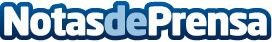 Red.es, Adigital e Icex organizan una nueva misión digital a MéxicoDatos de contacto:Nota de prensa publicada en: https://www.notasdeprensa.es/red-es-adigital-e-icex-organizan-una-nueva Categorias: E-Commerce http://www.notasdeprensa.es